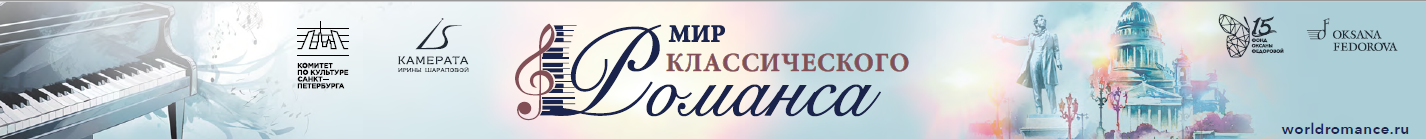 Пресс-релизПервый Международный фестиваль «Мир классического романса» 27 июня - 5 июля 2024 г.Художественный руководитель - Ирина ШараповаПрезидент фестиваля – Оксана ФедороваГербовый зал Государственного Эрмитажа, Атриум Главного штаба Эрмитажа, Малый зал филармонии, Государственная академическая капелла, Ротонда Мариинского дворца, Розовый павильон ГМЗ «Павловск», Усадьба Державина, Дом ученыхС 27 июня по 5 июля в Санкт-Петербурге состоится Первый Международный фестиваль «Мир классического романса», направленный на популяризацию национального культурного наследия, развитие межрегиональных и международных культурных связей, приобщение публики к лучшим образцам камерно-вокального искусства. 11 концертов и 3 открытых мастер-класса пройдут на лучших концертных площадка и соберут настоящее созвездие вокалистов из России, Беларуси, Узбекистана, Азербайджана и Китая.Фестиваль тематически объединяет актуальные социокультурные темы: юбилеи великих русских классиков, перекрестный год культуры России и Китая, интеграцию Донбасса и новых территорий в культурное пространство России, а также Год семьи. Фестиваль проводят фонд Оксаны Федоровой и фонд «Камерата Ирины Шараповой» при поддержке Комитета по культуре Санкт-Петербурга.Фестиваль откроется 27 июня Гала-концертом звезд вокального искусства в одном из красивейших залов мира, Гербовом зале Государственного Эрмитажа в сопровождении Губернаторского симфонического оркестра Санкт-Петербурга под управлением художественного руководителя и дирижера Антона Лубченко.Концерты пройдут в Малом зале Филармонии, Атриуме Главного штаба Эрмитажа, Академической капелле, Ротонде Мариинского дворца, Доме ученых, Музее-усадьбе Державина, а также в Розовом павильоне ГМЗ «Павловск». В фестивальной программе примут участие народные и заслуженные артисты, солисты Мариинского, Михайловского и Большого театров, лауреаты престижных международных конкурсов, а также молодые исполнители.В честь Года Семьи 28 июня в Ротонде Мариинского дворца состоится концерт с участием представителей музыкальных династий Северной столицы «Претворение слова. Выдающиеся русские поэты в романсах прошлого и настоящего», который откроет приветственным словом президент фестиваля, Мисс Вселенная Оксана Федорова. 30 июня в одном из самых поэтичных сооружений Павловского парка, в Павильоне роз, публика сможет познакомиться с русской вокальной миниатюрой XIX века. Этот концерт станет финальным в афише Розового павильона этого сезона перед закрытием ГМЗ «Павловск» на реставрацию в рамках подготовки к 225-летию.  1 июля в Малом зале филармонии прозвучат романсы композиторов – юбиляров 2024 года, чье творчество в разное время определило мировое и национальное развитие романса: М.И. Глинки, Н.А. Римского-Корсакова. М.П. Мусоргского и В.А. Гаврилина.Особое внимание в рамках Фестиваля уделено интеграции Донбасса и новых территорий в культурное пространство России:  2 июля при поддержке Министерства культуры ДНР в Академической капелле впервые состоится концерт Мариупольского  эстрадно-симфонического оркестра «Романс с оркестром – мост через вечность», в котором прозвучит цикл «Военные письма» Валерия Гаврилина, а также произведения созданные под впечатлением драматических событий наших дней.В рамках перекрестного Года культуры России и Китая 3 июля в Атриуме Главного штаба Государственного Эрмитажа состоится международный концерт «Романс без границ» с участием известной китайской певицы, профессора Пекинской консерватории, Чжао Юнхон, а также представителей консульства КНР в Петербурге.225-летию со дня рождения А.С. Пушкина будет посвящен концерт «Я помню чудное мгновенье…»:  3 июля в Музее-усадьбе Г.Р. Державина можно будет услышать образцы романсовой классики, вдохновленные творчеством великого поэта в исполнении известных артистов и юных вокалистов – победителей конкурса «Моя Россия: музыкальное путешествие», который проводится фондом Оксаны Федоровой в рамках поддержки юных талантов. Завершится фестиваль 5 июля Гала-концертом «Вершинный опыт. Русские романсовые шедевры четырех столетий» в Академической капелле. Праздничная феерия объединит популярные вокальные миниатюры знаменитых композиторов и единичные жемчужины почти забытых авторов.Фестиваль носит благотворительный характер: часть концертов будет открыта для свободного посещения, а средства от продажи билетов будут направлены на программы поддержки молодых талантов фондов-организаторов. Кроме того, в рамках обмена опытом и повышения профессионального мастерства нового поколения вокалистов и концертмейстеров на базе Культурного Центра Елены Образцовой пройдет открытые мастер-классы с участием художественного руководителя Фестиваля Ирины Шараповой, заслуженного артиста России Аскара Абдразакова, заслуженного артиста Республики Северная Осетия-Алания Виктора Коротича.Оксана Федорова, президент Фестиваля, певица, телеведущая, Мисс Вселенная, президент благотворительного фонда Оксаны Федоровой«Романс всегда вызывает живой и непосредственный отклик и у искушенной публики, и у тех, кто далек от классического искусства. В рамках Фестиваля мы представляем очень насыщенную концертную программу, которая будет интересна самой широкой аудитории. Особое внимание в программе уделено русскому романсу как квинтэссенции русского национального менталитета в музыке. Не случайно все без исключения композиторы обращались к этому жанру. Привлекая широкой международной общественности к русскому романсу внимание, мы привлекаем внимание к русскому искусству в целом».Ирина Шарапова, художественный руководитель Фестиваля, заслуженная артистка России, профессор Санкт-Петербургской государственной консерватории им. Н. А. Римского-Корсакова, президент фонда «Камерата Ирины Шараповой»«Мы искренне надеемся, что фестиваль вовлечет в орбиту музыкальной жизни Санкт-Петербурга и России ведущих отечественных и зарубежных певцов, на их живое общение с творческой молодежью и – как следствие – на триумфальное возвращение в концертную жизнь ценного, подчас незаслуженно забытого, музыкального наследия прошлых эпох».В фестивале примут участие народные артисты: Ольга Кондина, Владимир Ванеев, Николай Копылов, Юрий Лаптев; заслуженные артисты: Альбина Шагимуратова, Аскар Абдразаков, Агунда Кулаева, Светлана Шилова, Ирина Соболева; солисты ведущих театров: Венера Гимадиева, Виктор Коротич, Олеся Петрова, Дарья Терехова, Мария Литке, Зинаида Царенко, Александр Полковников и другие. 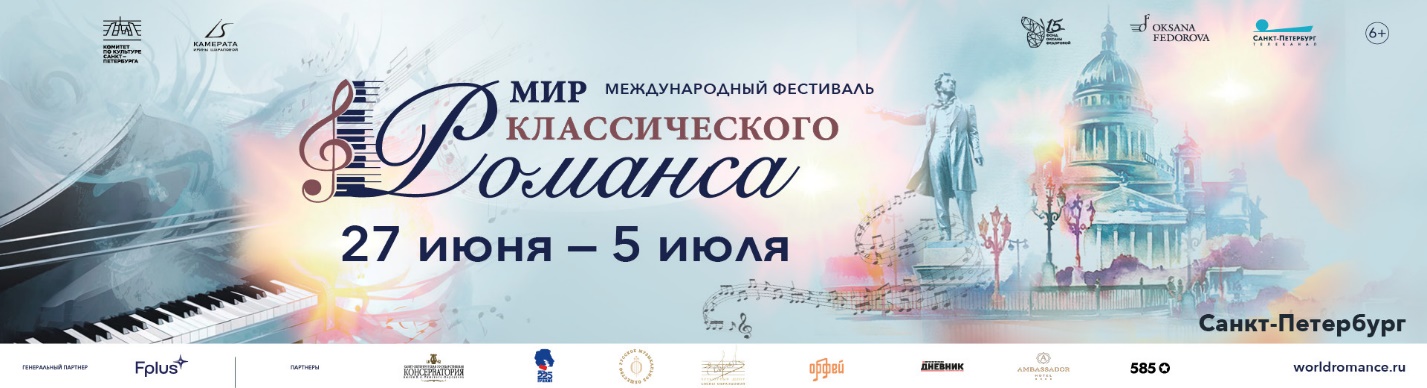 Сайт Фестиваля: https://worldromance.ru/Площадки Фестиваля: Гербовый зал Государственного Эрмитажа, Атриум Главного штаба Эрмитажа, Малый зал филармонии, Государственная академическая капелла, Ротонда Мариинского дворца, Розовый павильон ГМЗ «Павловск», Усадьба Державина, Дом ученых.Генеральный партнер: ИТ-холдинг FplusПартнеры: Санкт-Петербургская консерватория им. Н.А. Римского-Корсакова, Русское музыкальное общество, Донецкая государственная филармония, Санкт-Петербургский Пушкинский фонд культуры, Общественное Движение «Донецкая Республика», Культурный центр Елены Образцовой, отель «Амбассадор», федеральная ювелирная сеть 585*ЗОЛОТОЙ, студия цветов More.Информационные партнеры: телеканал «Санкт-Петербург», телерадиоцентр «Орфей», Официальное издание Правительства Санкт-Петербурга «Петербургский дневник», Музыкальная жизнь, Афиша КП. Пресс-служба Фестиваля:Санкт-Петербург: Василиса Сердобольская, +7-921-346-16-25, vasilisa.serdobolskaia@gmail.com Москва: Ольга Евтушенко, +7 916 911-47-85, pressa@fedorovafond.ruИнформация о фонде Оксаны ФедоровойБлаготворительный фонд создан в 2009 году известной телеведущей, Мисс Вселенная  Оксаной Федоровой в целях создания и продвижение культурно - просветительских программ и проектов, направленных на поддержку и популяризацию культурного наследия, духовных и семейных ценностей России, а также патриотическое воспитание молодежи. Фонд находится в Москве, не имеет филиалов и отделений. http://fedorovafond.ruИнформация о Фонде «Камерата Ирины Шараповой»Фонд создан в 2012 году профессором Санкт-Петербургской консерватории Ириной Шараповой с целью реализации и поддержки концертных проектов талантливых молодых вокалистов, пианистов, режиссёров. Фондом реализованы проекты «Оперный class», «Театр романса», а также целый ряд музыкальных программ просветительской направленности, направленных на сохранение и развитие национальных культурных и духовных ценностей в молодёжной творческой среде. Фонд находится в Санкт-Петербурге, не имеет филиалов и отделений.